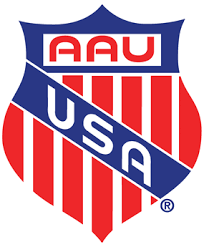 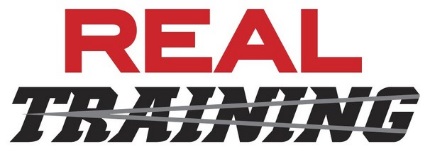 Let’s Get REAL ClassicAAU INDOOR Middle School, High School onlyJanuary 18, 2020MEET INFOWHERE: 			Mountain Lion Fieldhouse 760 North Campus Hts. Colorado Springs, CO 80918 Facility:	Flat 200m Beynon surface with four lanes on the oval and an eight lane straight on the infield. There are two warm-up lanes inside the oval. Tape only for marks on the runways. Chalk and cones will not be permitted. Food and Drink Policy:	There is NO food allowed in the indoor facility. ONLY water is allowed in the facility. This will be strictly enforced.Spikes:		1/8” or 1/4” pyramid spikes only. No needle or compression spikes will be allowed. Parking:		Use Lot 580 down below the fieldhouse on the west side for free parking and drop-off. Admission:		Free Team Camps:		Located in the weight room at the north corners of the fieldhouse.Implement Weigh-in: 	All implements will be weighed in at the throwing area prior to the start of their event. Athletes need to bring implements with them when they check-in with the head official. Check-in:	For field events, check-in 45 minutes prior to event starting. For track events, check-in 30 minutes prior to event starting. An updated schedule and heat sheets will be emailed to teams prior to arrival with final notes. Clerking:	Hip numbers will be located in the northwest corner of the fieldhouse. Please check-in to this location to get hip numbers 30 minutes prior to the start of the event. Results:	Live results will be available at www.rapidresultslive.com during the meet and will be announced throughout the day in the fieldhouse. Awards:	Top three in each event will be awarded with a medal. Late Entries:	Late entries will be accepted until Saturday at 8 am. Races will not be seeded until the morning, however, performance lists will be sent out Friday night.   MEET SCHEDULEHigh School then Middle SchoolRunning Events:8:30	Girls 60 Meter Hurdle – Prelim 8:40	Boys 60 Meter Hurdle – Prelim 8:50	Girls 60 Meter Dash – Prelims 9:15	Boys 60 Meter Dash – Prelims 9:35 	Girls Mile 9:55	Boys Mile 10:30	Girls 4 x 200 Meter Relay 10:40	Boys 4 x 200 Meter Relay 10:55	Girls 600 11:10	Boys 600 11:30 – 12:10 	Lunch12:10 	Girls 60 Meter Hurdles – Finals	MS, then HS if enough MS show up12:15	Boys 60 Meter Hurdles – Finals	MS, then HS if enough MS show up12:20	Girls 60 Meter Dash – Finals	MS, then HS12:25	Boys 60 Meter Dash – Finals	MS, then HS12:30	Girls 400 Meter Dash 1:00	Boys 400 Meter Dash 1:25	Coaches’ Mile 1:35	Girls 3000 1:50	Boys 3000 2:15	Girls 200 Meter Dash 2:55	Boys 200 Meter Dash 3:30	Coaches’ 200 3:35	Girls 1000 3:45 	Boys 1000 3:55	Girls 4 x 400 4:15	Boys 4 x 400 Field Events:	9:00	Boys High Jump 	4’ 4” start, 2” increments9:00			Boys Long Jump 	4 jumps, no finals	open pit for 2 hours9:00			Girls Pole Vault 9:00	Girls Shot Put 10:00	Girls High Jump 	4’ 0” start, then 2”10:30 	Boys Pole Vault 	(will start when girls finish)11:00	Boys Shot Put 11:00	Girls Long Jump 	4 jumps, no finals	open pit for 2 hours1:00	Boys Triple Jump 	4 jumps, no finals	open pit for 2 hours1:00	Girls Triple Jump 	4 jumps, no finals	open pit for 2 hours1:00	Girls Weight Throw MAP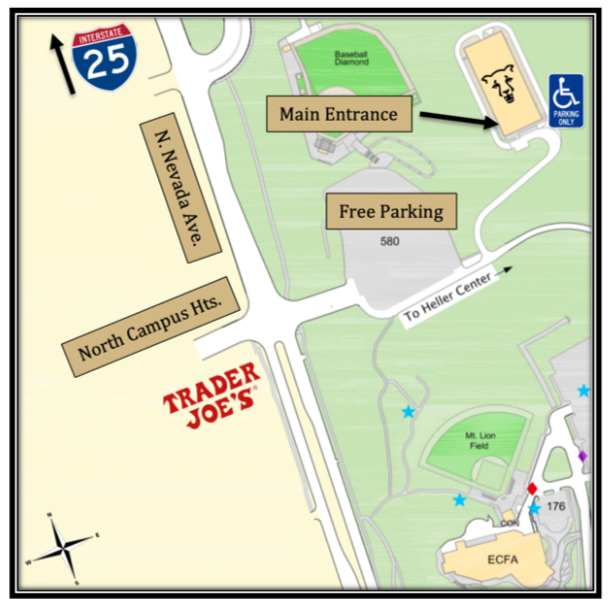 